Wir suchen zum nächst möglichen Zeitpunkt eine Fachkraft (m/w/d), laut Personalvereinbarung vom 04.08.2020, für 30 bis 39 Wochenstunden (unbefristet) für unsere 2 gruppige Kindertagestätte in Wuppertal Barmen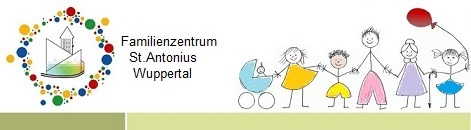 Ihre Aufgaben sind:  Anpassung der Bildungsarbeit, an die speziellen Anforderungen unseres Familienzentrums Beobachtung und Dokumentation der kindlichen Entwicklungsprozesse, im Sinne der Bildungsvereinbarung NRWDie Begleitung von Spiel – und BildungsprozessenZusammenarbeit mit der Gruppenleitung und die Gestaltung des Gruppenalltagsvertrauensvolle Zusammenarbeit mit Eltern die Betreuung und Förderung von Kindern zwischen 2 - 6 JahrenWeiterentwicklung unserer pädagogischen Konzepte und HandlungsformenBereitschaft und Möglichkeit zur regelmäßigen Fortbildungenge Zusammenarbeit mit der Pfarrei und Gemeinde Sie bringen mit: eine abgeschlossene Ausbildung zur staatlich anerkannten Erzieherin/ zum staatlich anerkannten Erzieher, oder eine andere päd. Fachkraft Ausbildung / StudiumLeidenschaft und Toleranz für die Arbeit mit den Familien in unserer Kitaein hohes Maß an Flexibilität und KommunikationsfähigkeitKreativität und Freude an der Arbeit mit KindernEigenverantwortliches und selbständiges ArbeitenTeamfähigkeit und BelastbarkeitIdentifikation mit - und Zugehörigkeit zu der katholischen KircheWir bieten Ihnen: tolle Kinder und tolle Elterngroßzügige und helle Räumlichkeitenein interessantes und abwechslungsreiches Aufgabenfeld beim größten freien Träger von Kindertageseinrichtungeneine Vergütung nach der kirchlichen Arbeits- und Vergütungsordnung (KAVO)eine große Dienstgemeinschaft, die Raum für Ihre berufliche und persönliche Entwicklung eröffnetein engagiertes und offenes Team, das Freude an der pädagogischen Arbeit hatBitte richten Sie Ihre aussagekräftige Bewerbung bis zum 15.07.2021, gerne auch per Mail an:                                       Dr. Michaela Nowak					michaela.nowak@erzbistum-koeln.de     Pfarrbüro St. Antonius									     Unterdörnen 137			                   						 42275 Wuppertal	                                                                                                                                                               						                                                                                                                                  www.familienzentrum-st-antonius-wuppertal.de www.facebook.com/  familienzentrumstantoniuswuppertal